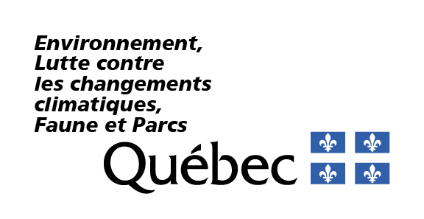 Programme Transportez vertVolet Accompagnement en gestion de l’énergieDémarche d’intervention en efficacité énergétique
Implantation des mesures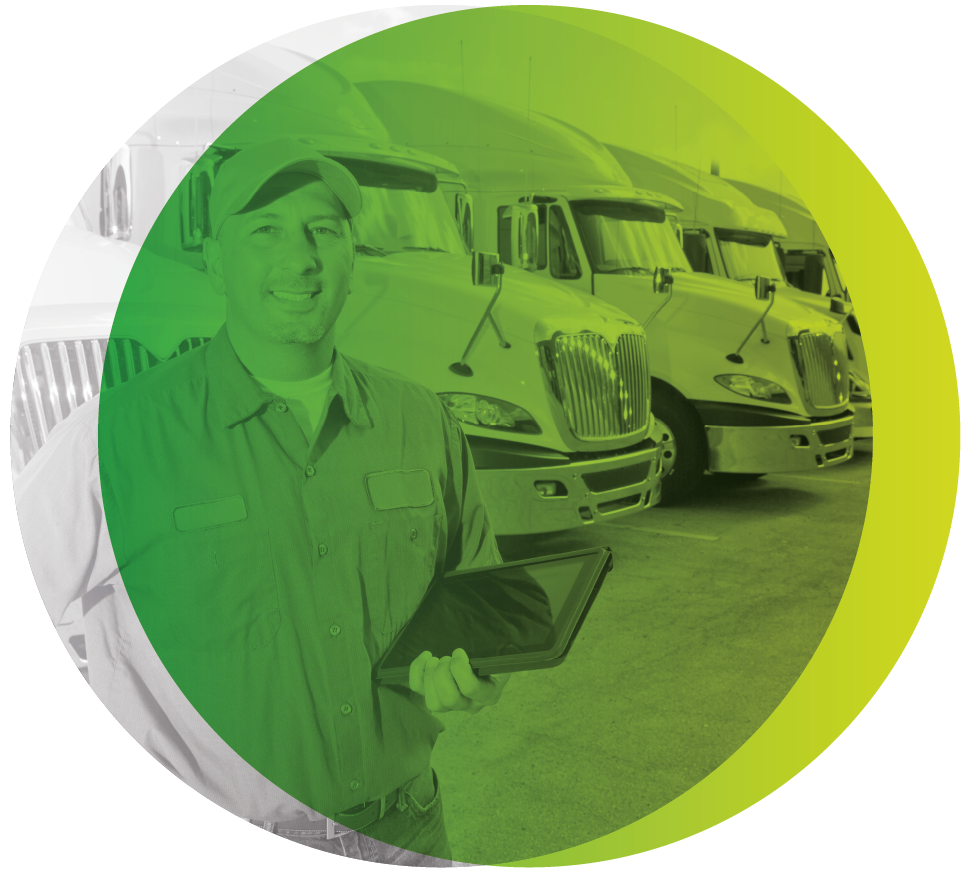 Table des matièresIntroduction	11	Accompagnement administratif et technique	21.1	Aide financière	21.2	Mesures sélectionnées	21.3	Coordination des ressources	22	Sensibilisation des employés	33	Formation	44	Maîtrise opérationnelle	54.1	Mise en service	54.2	Recommandations	5IntroductionCourt texte d’introduction présentant sommairement l’entreprise, le type de parc de véhicules et le contenu du rapport.Par exemple : « Ce rapport fait suite à l’intervention effectuée par la firme Accompagnateurs ABC à l’entreprise de Transports Snowbird inc. Il vise à résumer et à décrire les actions qui ont été entreprises pour faciliter la mise en œuvre du projet d’efficacité énergétique de l’entreprise. » Accompagnement administratif et techniqueAide financièrePrésenter toutes les demandes d’aide financière en indiquant les mesures concernées et les montants demandés correspondants. Indiquer aussi, s’ils sont disponibles, les montants accordés par mesure.Mesures sélectionnéesPrésenter la liste finale des mesures écoénergétiques sélectionnées.Coordination des ressourcesDécrire la façon dont la mise en œuvre des mesures a été faite de manière à minimiser les répercussions sur les activités de base de l’entreprise. Si disponible, présenter en annexe le plan de mise en œuvre préparé à cette intention.Sensibilisation des employésPrésenter les actions mises en place pour sensibiliser les employés à la question énergétique et les préparer au changement telles que :la présentation de la performance énergétique de l’entreprise;les objectifs d’amélioration de la performance du parc;les messages et les affiches diffusés ou les annonces faites. FormationDécrire les besoins en formation des employés et indiquer les formations données ou envisagées, de même que le nombre d’employés visés.Maîtrise opérationnelleMise en servicePrésenter les résultats de la mise en service en mettant l’accent sur les difficultés rencontrées et les mesures ayant nécessité le plus d’effort et qui ont eu le plus d’influence sur les activités de base de l’entreprise. Si disponible, inclure en annexe le rapport de mise en service.RecommandationsPrésenter les recommandations faites concernant les correctifs à apporter et les éléments importants à ne pas négliger pour faciliter la suite de l’implantation des mesures.